СОВЕТ ГОРОДСКОГО ПОСЕЛЕНИЯ «ГОРОД БАЛЕЙ»ЗАБАЙКАЛЬСКОГО КРАЯПРОЕКТ РЕШЕНИЯО внесении изменений в Решение Совета городского поселения «Город Балей» №45 от 21.09.2011 года «Об утверждении реестра автомобильных дорог (проездов) городского поселения «Город Балей»В связи с поступившим заявлением от гражданина Сокуренко Д.В. «Об исключении проезда из реестра автомобильных дорог (проездов)», руководствуясь п. 5 ч. 1 ст. 13 Федерального закона от 08.11.2007 г. №257-ФЗ «Об автодорогах и о дорожной деятельности в Российской Федерации и о внесении изменений в отдельные законодательные акты Российской Федерации», Земельным Кодексом Российской Федерации, Уставом городского поселения «Город Балей», Совет городского поселения «Город Балей» решил:1. Утвердить изменение реестра автомобильных дорог (проездов) городского поселения «Город Балей» в соответствии с приложением №1, исключив из реестра автомобильных дорог (проездов) городского поселения «Город Балей» проезд, расположенный на территории городского поселения «Город Балей», мкр. Каменка, в кадастровом квартале 75:03:290109, в северо-западном направлении от ул. Блюхера, между домами №№ 2а и 2б, в соответствии с актом замера протяженности данного проезда (приложение №2).Приложение №1: таблица изменений, подлежащих внесению в реестр автомобильных дорог (проездов) городского поселения «Город Балей»Приложение №2: Акт проведения замера протяженности проезда, подлежащего исключению из реестра автомобильных дорог (проездов) городского поселения «Город Балей».Приложение №1К решению Советагородского поселения «Город Балей»От «25» февраля 2021 г. № _______Таблица изменений, подлежащих внесению в реестр автомобильных дорог (проездов) городского поселения «Город Балей»Приложение №2К решению Советагородского поселения «Город Балей»От «25» февраля 2021 г. № _______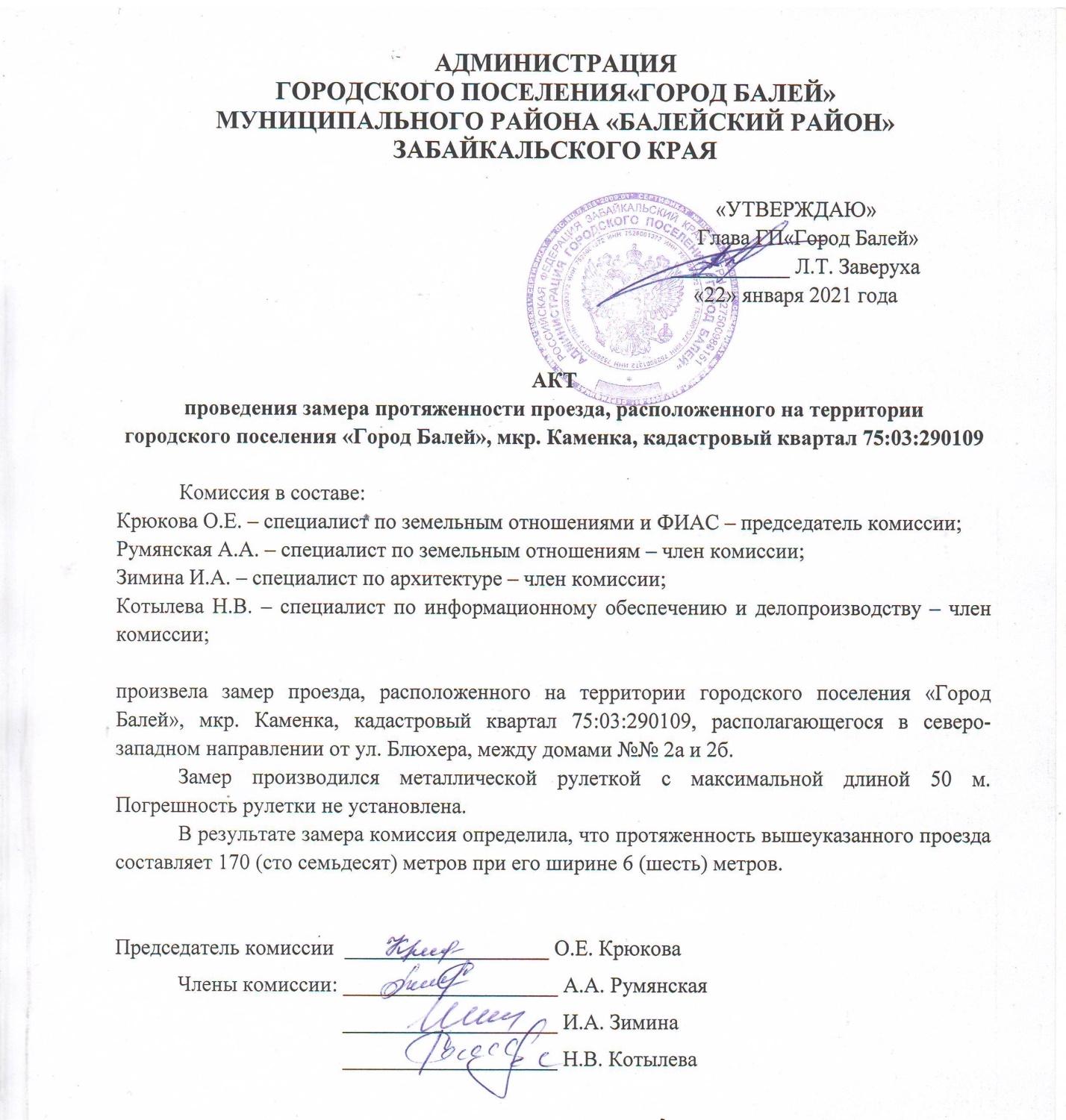 «25» февраля 2021 года№ 10Глава городского поселения«Город Балей»Л.Т. ЗаверухаПредседатель Советагородского поселения«Город Балей»А.И. Моторин№Наименование дороги (улицы, проезда)Протяжен-ность (км)Вид дорожного покрытияИдентифика-ционный номерПереулки, проезды7,039грунтИТОГО:В т.ч. с асфальтов. покрытиемс гравийным покрытиемс грунтовым покрытием127,97527,12630,90269,947А/дороги с асфальтовым покрытием требуют текущего и капитального ремонтаВСЕГО:В т.ч. с асфальтов. покрытиемс гравийным покрытиемс грунтовым покрытием160,53737,79842,96079,779